Tisztelt Közgyűlés!A „Magyar Szürkék Útja – kulturális, tematikus útvonal Hajdú-Bihar megyében” című 
TOP-1.2.1-15-HB1-2016-00020 azonosítószámú projekt kapcsán Hajdú-Bihar Vármegye Önkormányzata a közgyűlés 38/2016. (V. 6.) MÖK határozata alapján nyújtotta be támogatási igényét Balmazújváros Város Önkormányzatával, Hajdúböszörmény Város Önkormányzatával, Hajdúnánás Város Önkormányzatával, Hajdúszoboszló Város Önkormányzatával, Hortobágy Község Önkormányzatával, Nádudvar Város Önkormányzatával és Nagyhegyes Község Önkormányzatával konzorciumban. A támogatást igénylő a 2017. május 16. napon kelt támogatói döntésben 975 000 000 Ft összegű vissza nem térítendő támogatásban részesült. A Támogatási Szerződés 2017. július 18. napi hatálybalépését követően kezdődött meg a projekt előkészítési szakasza, melynek keretében a konzorciumi partnerek által megvalósítandó építési-kivitelezési projektelemekhez tartozó tervezési feladatokat ellátó, valamint a közbeszerzési eljárások lebonyolítását végző szolgáltatók kiválasztására irányuló eljárások kerültek lefolytatásra, majd a kapcsolódó vállalkozói/megbízási szerződések kerültek megkötésre. Az építési-kivitelezési projektelemek részletes műszaki dokumentációjának összeállítása, azok építéshatósági engedélyezési lejárásainak lefolytatása, majd az ezt követően aktuális építési kivitelezési feladatok ellátására kiírt közbeszerzési eljárások lefolytatása ebben a sorrendben történt meg minden konzorciumi partner esetén külön-külön.A közbeszerzési eljárásokat több esetben meg kellett ismételni, mert azok első körben számos település esetén eredménytelenül zárultak. Ebből adódóan eltérő ütemben ugyan, de leszerződésre és megvalósításra kerültek az építési projektelemek mind a hét konzorciumi partner esetén. A pályázat benyújtása és az építési kivitelezési munkák leszerződése között jelentős idő telt el a fenti tevékenységek lefolytatásával, mialatt az építési költségek robbanás-szerűen megnövekedtek. A költségnövekedés fő okai elsősorban az építőipari alapanyagok drágulása, valamint a jelentős munkaerőhiány, ami magával vonzza a bérek emelkedését is. További bérnövekedést eredményezett a minimálbér, illetve a garantált bérminimum emelkedése is, valamint a hirtelen megemelkedett infláció.  Az eltelt évek alatt bekövetkezett áremelkedést az Önkormányzatok nem láthatták előre, a kivitelezési költségek ilyen mértékű növekedését reálisan nem lehetett előre tervezni. Az eltelt időszak alatt jelentősen megváltoztak azok a piaci viszonyok, amelyekre a pályázó a projekt költségvetését alapozta.A fentiekre tekintettel a többletköltségek finanszírozása érdekében, jogszabályi lehetőség alapján a támogatási döntésben meghatározott támogatási összegen felüli többlettámogatást igényeltünk a kivitelezéssel kapcsolatos költségek fedezésére konzorciumi településenként. Kizárólag Hortobágy Község Önkormányzata leszerződött építési kivitelezési költsége nem haladta meg a rendelkezésre álló összeget, mert többszöri eredménytelen eljárást követően az eredetileg tervezett műszaki tartalom módosításra, csökkentésre került.A többi konzorciumi partner (Nagyhegyes Község Önkormányzata, Hajdúnánás Város Önkormányzata, Balmazújváros Város Önkormányzata, Hajdúböszörmény Város Önkormányzata, Nádudvar Város Önkormányzata és Hajdúszoboszló Város Önkormányzata) mindegyikénél jelentős többletforrással volt csak lehetőség kivitelezési szerződést kötni. Az egyes településeken az építési tevékenység során felmerült többletköltséget az alábbi táblázat mutatja be. A fentiekre tekintettel Hajdú-Bihar Vármegye Önkormányzata a 2023. 08. 21. napon megküldött többletköltség kérelmében azzal a kéréssel fordult az Irányító Hatósághoz, hogy a 272/2014. (XI. 5.) Korm. rendelet 87. § (1) bekezdés c) pontja alapján támogassa a TOP-1.2.1-15-HB1-2016-00020 azonosító számú projekt nettó 77 952 756 Ft + 21 047 244 Ft Áfa, azaz bruttó 99 000 000 Ft összegű, Nagyhegyes Község Önkormányzata, Hajdúnánás Város Önkormányzata, Balmazújváros Város Önkormányzata, Hajdúböszörmény Város Önkormányzata, Nádudvar Város Önkormányzata és Hajdúszoboszló Város Önkormányzata konzorciumi partnerek építési kivitelezési feladataihoz kapcsolódó költségnövekményére vonatkozó kérelmét.A kérelem az Irányító Hatóság 2023. 10. 16. napi e-mailen történt tájékoztatásával elfogadásra került.A településenként felmerült többletköltség ugyan eltérő mértékű, azonban a 272/2014. (XI. 5.) Korm. rendelet 87. § (1) bekezdés ca) pontja szerint az Irányító Hatóság hatáskörében történő döntés mértékéig (100 millió Forint) megítélhető többlettámogatás összegét tekintve egyenlő arányban minden érintett település részére bruttó 16 500 000 Ft, azaz összesen bruttó 99 000 000 Ft többlettámogatást igényeltünk az építési többletköltségeik fedezésére.Az egyes Konzorciumi Tagok által a Projekt keretében elszámolható költségnek a módosítást megelőző hatályos és módosított támogatási összegét a következő táblázat tartalmazza:A módosítási kérelem benyújtásra került 2023. október 31. nappal a Közreműködő Szervezet részére, melynek ellenőrzése folyamatban van.Fentiekre tekintettel, kérem a közgyűlést az alábbi határozati javaslat elfogadására.HATÁROZATI JAVASLATHajdú-Bihar Vármegye Önkormányzatának Közgyűlése a Magyarország helyi önkormányzatairól szóló 2011. évi CLXXXIX. törvény 13. § (1) bekezdés 13. pontja alapján, figyelemmel a 38/2016. (V. 6.) MÖK határozatra 1./ elfogadja a „Magyar Szürkék Útja – kulturális, tematikus útvonal Hajdú-Bihar megyében” című TOP-1.2.1-15-HB1-2016-00020 azonosítószámú projekt 99 000 000 Ft összegű többlettámogatás iránti kérelemének benyújtásáról szóló tájékoztatást, mellyel az érintett konzorciumi tag települési önkormányzatok 16 500 000 Ft összegű többlettámogatásban részesülnek, és melynek eredményeként a projekt támogatása 1 072 081 284 Ft-ra emelkedik.2./ Felhatalmazza a közgyűlés elnökét a költségnövekményhez kapcsolódó támogatási szerződés módosítás, a támogatási szerződés mellékletét képező konzorciumi együttműködési megállapodás módosítás, valamint a kapcsolódó egyéb jognyilatkozatok és dokumentumok aláírására.Végrehajtásért felelős: 	Pajna Zoltán, a vármegyei közgyűlés elnökeHatáridő:			a TOP Irányító Hatóságának döntését követőenA határozati javaslat elfogadása egyszerű többséget igényel.Debrecen, 2023. november 17.									Pajna Zoltán									      elnökAz előterjesztés a törvényességi követelményeknek megfelel:Dr. Dobi Csaba      jegyző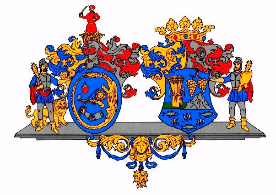 Hajdú-Bihar Vármegye ÖnkormányzatánakKözgyűléseKÖZGYŰLÉSI ELŐTERJESZTÉS6.Előterjesztő:Pajna Zoltán, a Közgyűlés elnökeTárgy:Tájékoztatás a „Magyar Szürkék Útja – kulturális, tematikus útvonal Hajdú-Bihar megyében” című projekt többlettámogatása iránti kérelem benyújtásárólKészítette:Erdősné Kovács EditVéleményező Bizottság:Fejlesztési, Tervezési és Stratégiai BizottságPénzügyi BizottságKonzorciumi partnerHatályos Támogatási Szerződésben rendelkezésre álló bruttó összeg (Ft)Kivitelezési szerződés szerinti bruttó összeg (Ft)Többletköltség (Ft)Nagyhegyes Község Önkormányzata53 204 45082 505 79929 301 349Hajdúnánás Város Önkormányzata95 421 490120 877 18625 455 696Balmazújváros Város Önkormányzata102 329 082138 108 37335 779 291Nádudvar Város Önkormányzata83 900 000158 534 85474 634 854Hajdúszoboszló Város Önkormányzata64 430 179114 415 97449 985 795Hajdúböszörmény Város Önkormányzata105 000 000176 509 04571 509 045Összesen:504 285 201790 951 231286 666 030Konzorciumi tag neveTámogatási összeg módosítás előtti (Ft)Támogatási összeg módosított (Ft)1.Hajdú-Bihar Vármegye Önkormányzata187 015 190187 015 1902.Balmazújváros Város Önkormányzata137 955 310154 455 3103.Hajdúböszörmény Város Önkormányzata133 700 000150 200 0004.Hajdúnánás Város Önkormányzata113 860 784130 360 7845.Hajdúszoboszló Város Önkormányzata96 300 000112 800 0006.Hortobágy Község Önkormányzata152 250 000152 250 0007.Nádudvar Város Önkormányzata95 000 000111 500 0008.Nagyhegyes Község Önkormányzata57 000 00073 500 000Összesen:973 081 2841 072 081 284